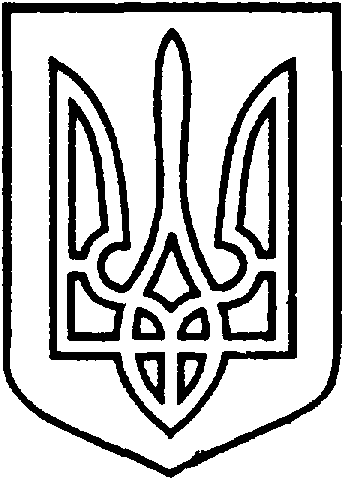 УКРАЇНАВІЙСЬКОВО-ЦИВІЛЬНА  АДМІНІСТРАЦІЯМІСТА  СЄВЄРОДОНЕЦЬК  ЛУГАНСЬКОЇ  ОБЛАСТІРОЗПОРЯДЖЕННЯКЕРІВНИКА ВІЙСЬКОВО-ЦИВІЛЬНОЇ  АДМІНІСТРАЦІЇЛуганська обл., м. Сєвєродонецьк,бульвар Дружби Народів, 32«14» січня 2021 року   								№ 41          Відповідно до Закону України «Про військово – цивільні адміністрації», ст.10 Закону України «Про засади державної регуляторної політики у сфері господарської діяльності» та постанови Кабінету Міністрів України від 11.03.2004р. №308 «Про затвердження методик проведення аналізу впливу та відстеження результативності регуляторного акту» з метою відстеження результативності регуляторних актівЗОБОВ’ЯЗУЮ:Затвердити План – графік проведення заходів з відстеження результативності регуляторних актів на 2021 рік (Додаток).Виконання заходів з відстеження результативності регуляторного акту забезпечується розробником регуляторного акту.Розпорядження  підлягає оприлюдненню.Контроль за виконанням даного розпорядження покласти на заступника керівника ВЦА міста Сєвєродонецьк Луганської області Олега КУЗЬМІНОВА.Керівниквійськово-цивільної адміністрації				Олександр СТРЮК Додаток до розпорядження від «14» січня 2021 року № 41План – графік проведення заходів з відстеження результативності регуляторних актів на 2021 рік Начальник управлінняекономічного розвитку 							Ольга ВІТЧЕНКОПро затвердження Плану – графіка проведення заходів з відстеження результативності регуляторних актів на 2021рік№Дата та номер регуляторного актуНазва регуляторного актуВид відстеженняСтруктурний підрозділ відповідальний за проведення відстеженняСтрок виконання заходів1234561.№59810.05.2019р.«Про затвердження «Положення  про тимчасове користування окремими  елементами благоустрою комунальної власності для розміщення торгових майданчиків, засобів пересувної мережі, атракціонів та тимчасових споруд для провадження підприємницької діяльності  на  території   міста Сєвєродонецька»ПовторнеУправління житлово-комунального господарстваВЦА м.СєвєродонецькТравень 2021р.2.№ 365910.05.2019р.«Про внесення змін до рішення 14-ої (чергової) сесії  Сєвєродонецької міської ради № 478 від 22.06.2016 «Про затвердження ставок орендної плати за земельні ділянки на території Сєвєродонецької міської ради»ПовторнеУправління землеустрою, містобудування та архітектуриВЦА м.СєвєродонецькТравень 2021р.3.№ 28113.05.2020р.«Про внесення змін до рішення виконкому  міської ради №627 від 25.09.2018р. «Про затвердження Порядку розміщення торгових майданчиків на території міста Сєвєродонецька»ПовторнеУправління землеустрою, містобудування та архітектуриВЦА м.СєвєродонецькТравень 2021р.4.№ 371212.06.2019р.«Про встановлення ставок та пільг із сплати податку на нерухоме майно, відмінне від земельної ділянки, на 2020 рік»ПовторнеФінансове управління ВЦА м. СєвєродонецькЧервень 2021р.5.№ 115807.12.2020р.«Про затвердження порядку організації сезонної та святкової торгівлі на території 
м. Сєвєродонецька(у новій редакції)»БазовеСектор торгівлі та з захисту прав споживачів Управління економічного розвитку ВЦА м.СєвєродонецькЛистопад 2021р.6.№ 116107.12.2020р.«Про затвердження  Правил торгівлі на ринках міста Сєвєродонецька(уновій редакції)»БазовеСектор торгівлі та з захисту прав споживачів Управління економічного розвитку ВЦА м.СєвєродонецькЛистопад 2021р.7.№116207.12.2020р.«Порядок розміщення засобів пересувної дрібно роздрібної торговельної мережі та пересувних об’єктів з надання послуг на території м. Сєвєродонецька(у новій редакції)»БазовеСектор торгівлі та з захисту прав споживачів Управління економічного розвитку ВЦА м.СєвєродонецькЛистопад 2021р.8.№ 116307.12.2020р.«Положення про порядок встановлення режиму роботи об’єктів торгівлі, ресторанного господарства та побутового обслуговування населення на території м. Сєвєродонецька(у новій редакції)»БазовеСектор торгівлі та з захисту прав споживачів Управління економічного розвитку ВЦА м.СєвєродонецькЛистопад 2021р.9.№ 117709.12.2020р.«Про затвердження Порядку демонтажу тимчасових споруд, малих архітектурних форм та засобів пересувної мережі у місті Сєвєродонецьку»БазовеУправління житлово-комунального господарстваВЦА м.СєвєродонецькЛистопад 2021р.10.№ 233520.12.2012р.«Про затвердження Порядку пайової участі у розвитку інфраструктури м.Сєвєродонецька»ПеріодичнеУправління землеустрою, містобудування та архітектуриВЦА м.СєвєродонецькГрудень 2021р.11.№ 68314.12.2016р.«Про затвердження Порядку розміщення зовнішньої реклами у місті Сєвєродонецьку  в новій редакції»ПеріодичнеУправління землеустрою, містобудування та архітектуриВЦА м.СєвєродонецькГрудень 2021р.